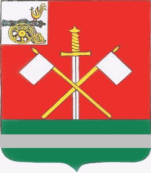 СМОЛЕНСКАЯ ОБЛАСТЬМОНАСТЫРЩИНСКИЙ РАЙОННЫЙ СОВЕТ ДЕПУТАТОВР  Е  Ш  Е  Н  И  Е от 30 марта 2017 года                                                                  № 54Об утверждении отчета по выполнению прогнозного плана приватизации муниципального имущества муниципального образования «Монастырщинский район» Смоленской области за 2016 год	В соответствии с пунктом 2.7 «Положения о порядке и условиях приватизации муниципального имущества, находящегося в собственности муниципального образования «Монастырщинский район» Смоленской области», утвержденного решением Монастырщинского районного Совета депутатов от 29 августа 2012 года № 71, Монастырщинский районный Совет депутатов РЕШИЛ: 	1. Принять к сведению отчет по выполнению прогнозного плана приватизации муниципального имущества муниципального образования «Монастырщинский район» Смоленской области за 2016 год (приложение на 2л. в 1 экз.).	2. Настоящее решение вступает в силу с момента подписания.Приложение к решению Монастырщинского районного Совета депутатов от 30 марта 2017 года № 54Отчет по выполнению прогнозного планаприватизации муниципального имущества муниципального образования «Монастырщинский район» Смоленской области за 2016 год       	Решением Монастырщинского районного Совета депутатов «Об утверждении прогнозного плана приватизации муниципального имущества муниципального образования «Монастырщинский район» Смоленской области на 2016 год» от 18 декабря 2015 года № 74 в план приватизации были включены следующие объекты:	Приватизация в 2016 году не состоялась в связи с тем, что в приобретении вышеуказанных объектов отсутствовали заинтересованные лица. Решением Монастырщинского районного Совета депутатов «Об утверждении прогнозного плана приватизации муниципального имущества муниципального образования «Монастырщинский район» Смоленской области на 2017 год» от 26 декабря 2016 года № 37 данные объекты были включены в план приватизации на 2017 год.Глава муниципального образования«Монастырщинский район» Смоленской области                                     В.Б. ТитовПредседатель Монастырщинского районного Совета депутатовП.А. Счастливый№ п/пНаименование  объекта,(общая пл. кв.м) Место нахождения Балансовая стоимость на 2016год (тыс. руб.)Предполагаемый срок приватизации1.Здание заправочной станции,  17,3 кв.мСмоленская область, Монастырщинский район, д. Сычевка14,2  2016г.2.Здание автогаража, 93,8 кв.мСмоленская область, Монастырщинский район, д. Сычевка 87,02016г.3.Здание телятника, 2470,9 кв.мСмоленская область, Монастырщинский район, д. Сычевка720,72016г.4.Здание склада запчастей, 91,4 кв.мСмоленская область, Монастырщинский район, д. Сычевка45,32016г.5.Здание мехмастерских, 504,2 кв.мСмоленская область, Монастырщинский район, д. Сычевка302,02016г.6.Здание зерносклада, 600,1кв.мСмоленская область, Монастырщинский район, д. Сычевка228,52016г.7.Здание пилорамы, 177,1 кв.мСмоленская область, Монастырщинский район, д. Сычевка94,02016г.8.Водонапорная башня, 9,0 мСмоленская область, Монастырщинский район, д. Сычевка226,32016г.9.Здание склада ядохимикатов, 653,1 кв.мСмоленская область, Монастырщинский район, д. Сычевка280,52016 г.10.Здание ветучастка,298,5 кв.мСмоленская область, Монастырщинский район, д. Сычевка125,02016 г.11.Здание кормоцеха, 793,6 кв.мСмоленская область, Монастырщинский район, д. Сычевка382,92016 г.12.Здание материального  склада п. Монастырщина, ул. Революционная, д.39 202,72016 г.13.Здание материального склада п. Монастырщина, ул. Революционная, д.3987,92016 г.14.Здание школы.1220 кв.м.Смоленская область, Монастырщинский район, с. Октябрьское, д.213079,02016 г.ИТОГО:            Х15876,0       Х